UTC-05 Training Report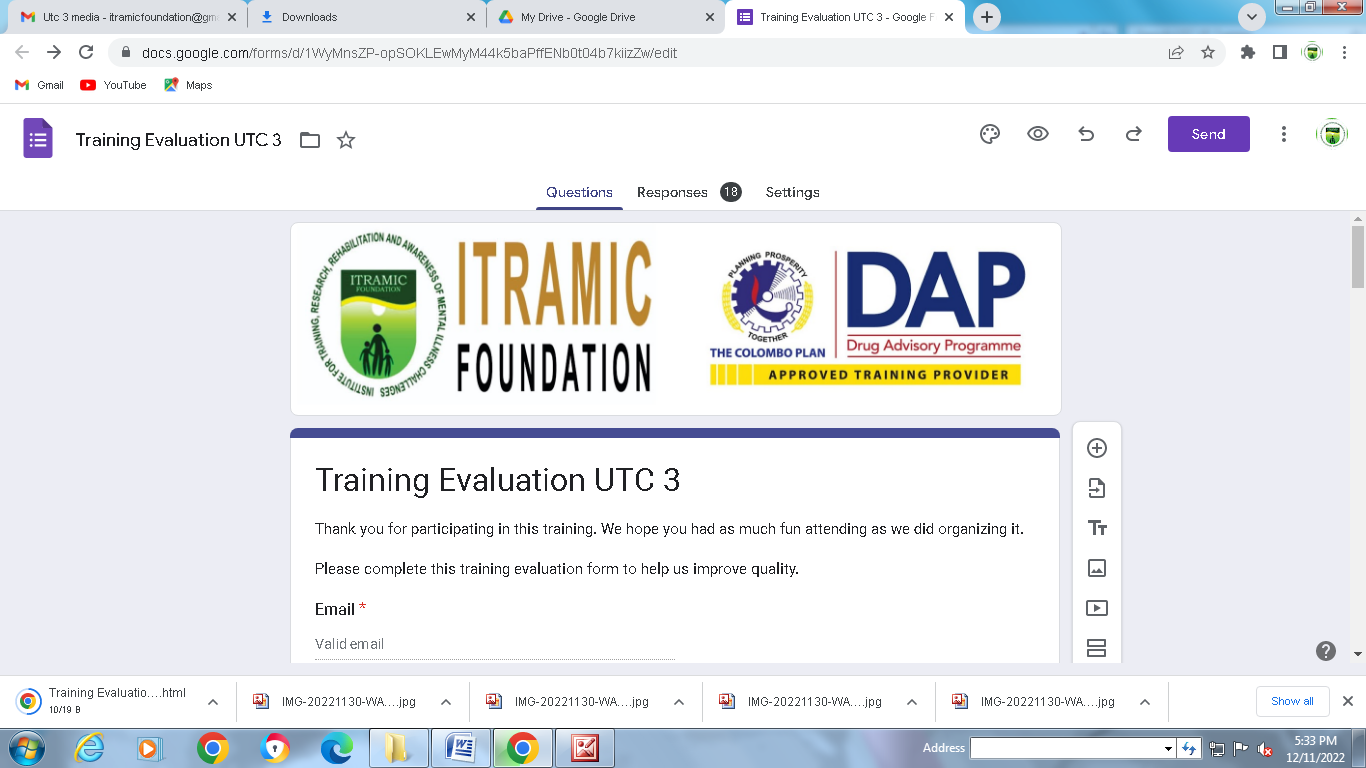 THE COLOMBO PLAN DRUG ADVISORY PROGRAMMEDescription	Training Name	:Universal Treatment Curriculum 05: Intake, Screening, Assessment, Treatment Planning and Documentation for Addiction Professionals (4th Edition, 2023) Locations (Country & Regions)	:(Virtual via Zoom) ITRAMIC Foundation Office 		  Pakistan LahoreEducation Provider Name	:ITRAMIC FoundationStart and end date of the Training	:24th November  to 04th December 2023 Names of Resource Personnel	: Dr. Muhammad Amjad Chaudhry, Introduction:	In order to endorse the evidence-based practices in the field of addiction treatment in Pakistan, ITRAMIC Foundation Lahore organized virtual training for treatment staff and professionals from 24th November to 04th December 2023. The training was imparted on the following curriculum:Universal Treatment Curriculum 05: Intake, Screening, Assessment, Treatment Planning and Documentation for Addiction Professionals (4th Edition, 2023) The following Pakistani National Trainers facilitated the training:Dr. Muhammad Amjad ChaudhryDr. Nazila Bano KhalidMs. Nazia Bashir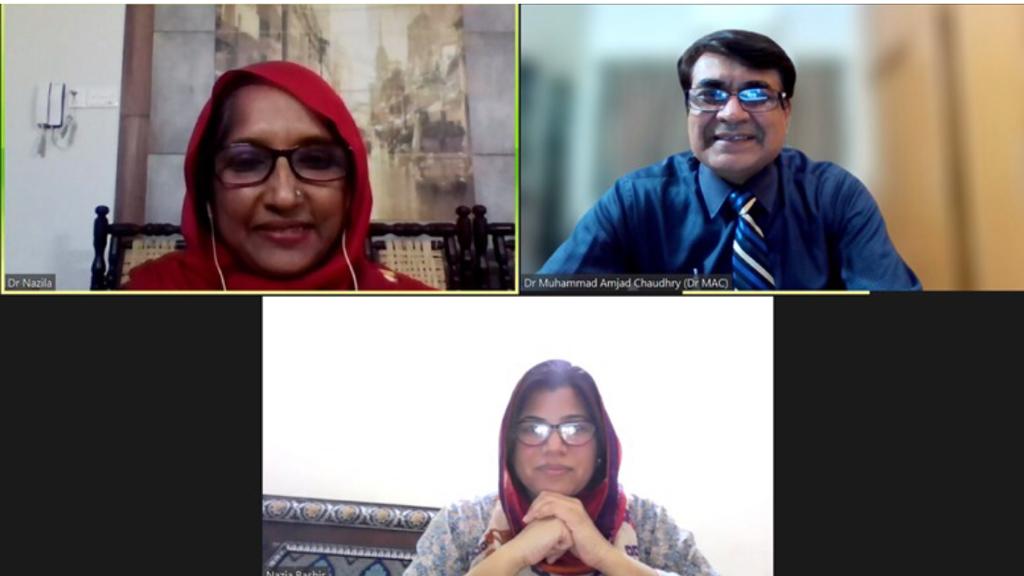 Objective of the Training Program:	The objectives of the training program were to train local addiction treatment professionals with up-to-date their knowledge for evidenced-based practices in addiction treatment and empower them to integrate new practices into their treatment facilities. Following specific objectives were focused for the training on each curriculum.Goals & Objectives of the Course on UTC 5:To introduce participants to different stages of the care pathway, Brief Intervention (particularly an ASSIST-linked intervention;, key elements of the assessment process and the importance & elements of structured record keeping To provide participants the key elements that effect client engagement and retention and an overview of the process and elements of narrative summaries and person-centered treatment planningTo familiarize participants with ASSISTGive participants an introduction to the domains of comprehensive assessmentDescription of the Training:	The training was kicked off by the Chairman ITRAMIC Foundation and Lead Trainer Dr. Muhammad Amjad Ch.  at 09:00pm  on zoom. He welcomed the distinguished guest and all the participants. He explained the objective of this training series and dwelt light on the significance of these trainings in Pakistan. After his introduction, Mr. Muhammad Ayub from Drug Advisory Programme greeted all the trainers and participants and appreciated this initiative taken by ITRAMIC FOUNDATION and CP-DAP. After his speech trainers and participants introduced themselves and their organizations and training was formally started.Whole Training was covered by three trainers. The trainers tried to achieve their goal to educate the participants with the new trends of treatment defined in Curriculums.For covering Curriculum 5, Trainers Dr. Amjad Chaudhry, Dr. Nazila Bano Khalid and Ms. Nazia Bashir put their best efforts to share their knowledge and lead healthy discussions during their presentations. Clients engagement and retention in treatment as well as person-centered planning were the hot issue for discussion in the training.  The training on curriculum was structured as per the UTC Agenda. During the training, the participants demonstrated particular interest in training methodology and virtual training exercises. During the closing ceremony the participants were excited on the fulfillment of their Training and excited for next phase graced the closing ceremony. List of Participants:	Pre- and Post-Test Scores of the Participants:		ChallengesInternet issues.Recommendations and Participants Comments on the Training:	Should continue such training in futureTraining was very useful and informative. Trainers were excellent will highly recommend this training to anyone who is interested in learning SUD and its treatment.Waiting for another training with these trainerTrainers are very much passionate & devoted to teach knowledge.Wonderful experience of learningIt was a great learning experience, looking forward to have more such trainingsOutstanding trainingGood jobTraining was good and well managedPlease inform me for training next time.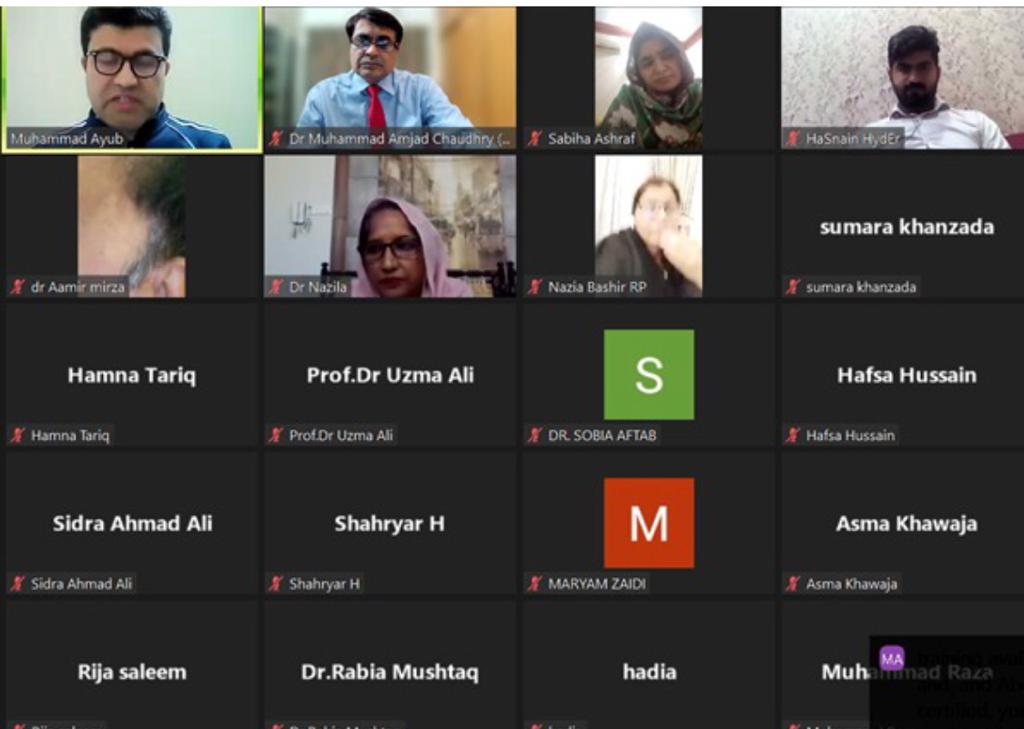 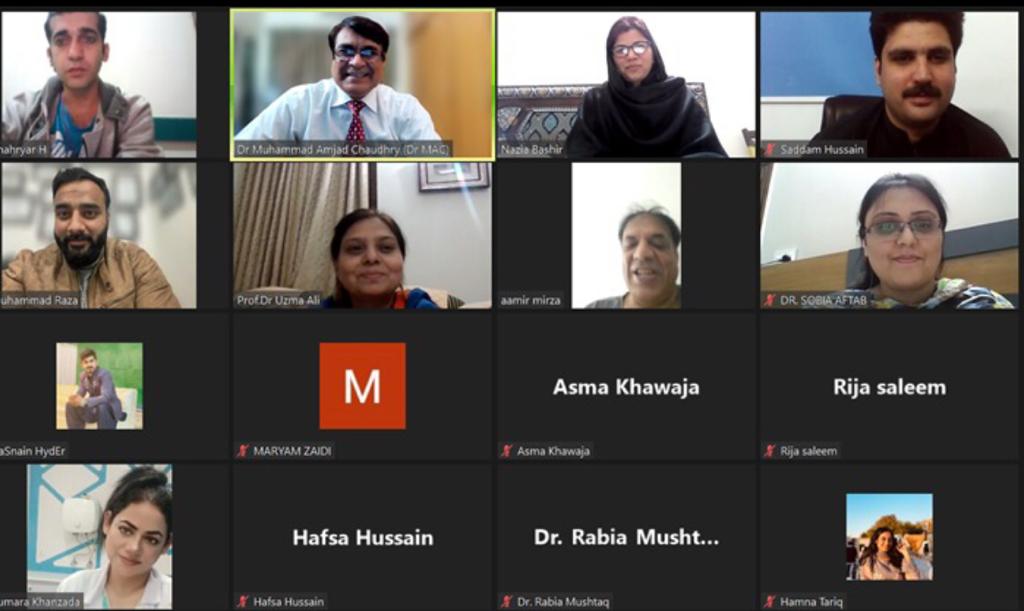 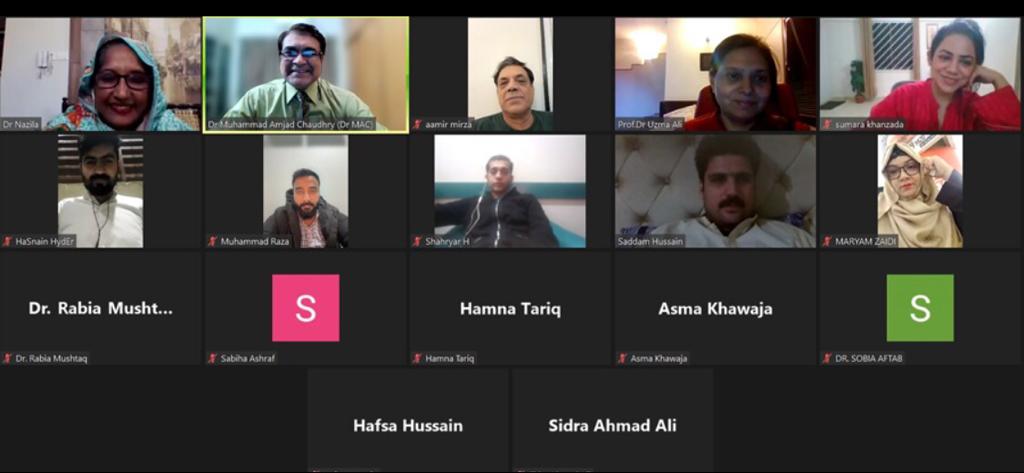 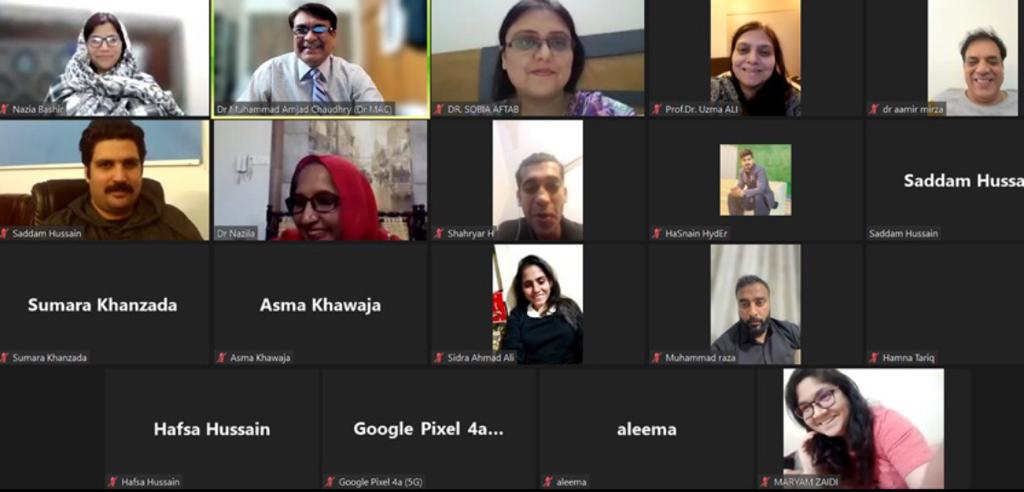 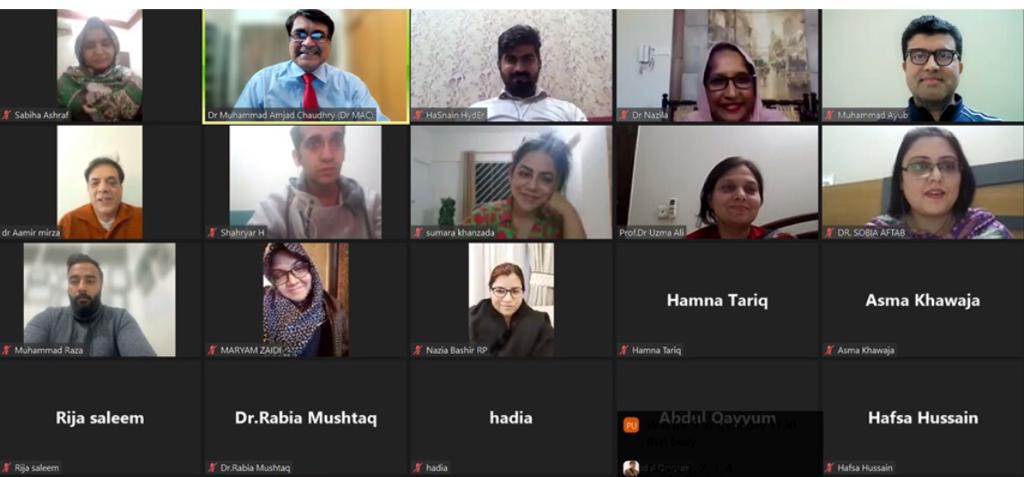 Prepared by (with Signatures)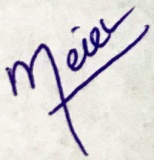 Munawar AhmadFinance SecretaryITRAMIC FoundationTraining CoordinatorSr. No.NameEmail 01Hadia Noreenhadiaaslam3000@gmail.com02Dr. Aamir Mirzamdpsycho123@gmail.com03Shahryar Hassan sr.shahh148@gmail.com04Asma Khawajausaa2007@gmail.com05Dr. Rabia Mushtaq rabiamushtaqicp@hotmail.com 06Syeda Maryam Zaidimaryam.zaidi290792@gmail.com 07Hamna Tariqanmah.tariq@gmail.com 08Sabiha Ashrafsabihaashraf93@gmail.com 09Hafsa Hussainhafsahussain0828@gmail.com 10Rija Saleemrijasaleem33@gmail.com 11Aleema Saleemaleemasheikha@gmail.com 12Prof. Dr. Uzma AliUzma-kamranali@yahoo.com 13Sumara Khanzadasumara.khanzada.psy@gmail.com 14Prof. Dr. Sobia Aftabdrsobia-psy@yahoo.com 15Hasnain Hyderayaan8131@gmail.com 16Muhammad RazaMuhammad.raza.najafi@gmail.com 17Saddam Hussainsdmalm437@gmail.com 18Syeda Masooma Bukharimasoomabukhari396@gmail.com 19Abdul Qayyumaqayum.201418maoclhr@gmail.com 20Sidra Ahmad Alijsidra971@gmail.com Sr #Sr #Sr #NamePre TestScore %Post TestScore %Score %Hadia Noreen0840%1050%50%Dr. Aamir Mirza1050%1470%70%Shahryar Hassan 1155%1470%70%Asma Khawaja1365%1890%90%Dr. Rabia Mushtaq 1365%1260%60%Syeda Maryam Zaidi%1470%70%Hamna Tariq0945%1890%90%Sabiha Ashraf0735%0945%45%Hafsa Hussain0840%1155%55%Rija Saleem%%%Aleema Saleem0735%1470%70%Prof. Dr. Uzma Ali1155%1575%75%Sumara Khanzada1050%1260%60%Prof. Dr. Sobia Aftab1155%1995%95%Hasnain HyderHasnain Hyder0945%1890%90%Muhammad RazaMuhammad Raza0630%1260%60%Saddam HussainSaddam Hussain1365%%%Syeda Masooma BukhariSyeda Masooma Bukhari1050%1470%70%Abdul QayyumAbdul Qayyum%0840%40%Sidra Ahmad AliSidra Ahmad Ali0420%1365%65%